Primary School Alfredo GomesPrincipal: Ivania NoraTeacher: Giovani CavalheiroGrade:2nd 1-Color the planets(Pinte os planetas)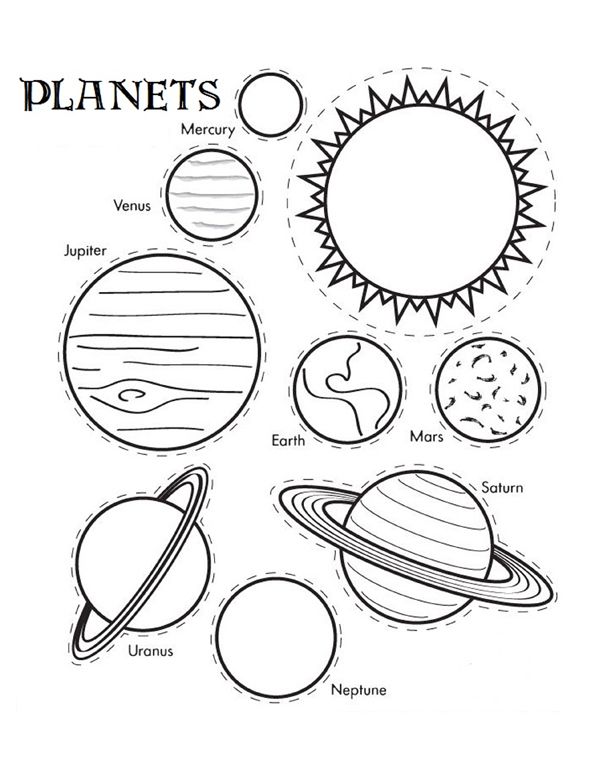 